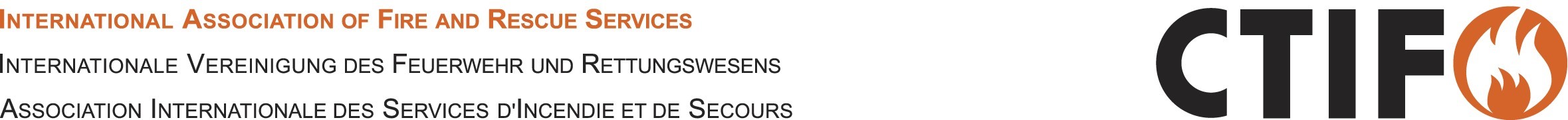 PROGRAM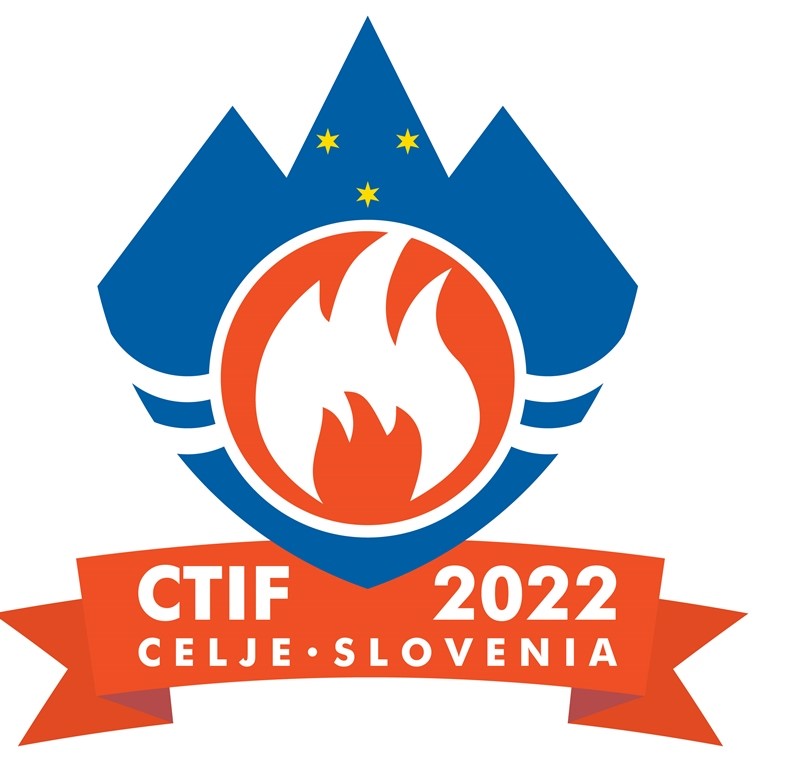 17. Međunarodno vatrogasno natjecanje23. Međunarodni susret vatrogasne mladeži17. – 24. srpnja 2022. u Celju, Slovenijawww.ctif2022.comXXIII. MEĐUNARODNISUSRETI VATROGASNE MLADEŽIod 17. - 24. srpnja 2022. u Celju / Slovenija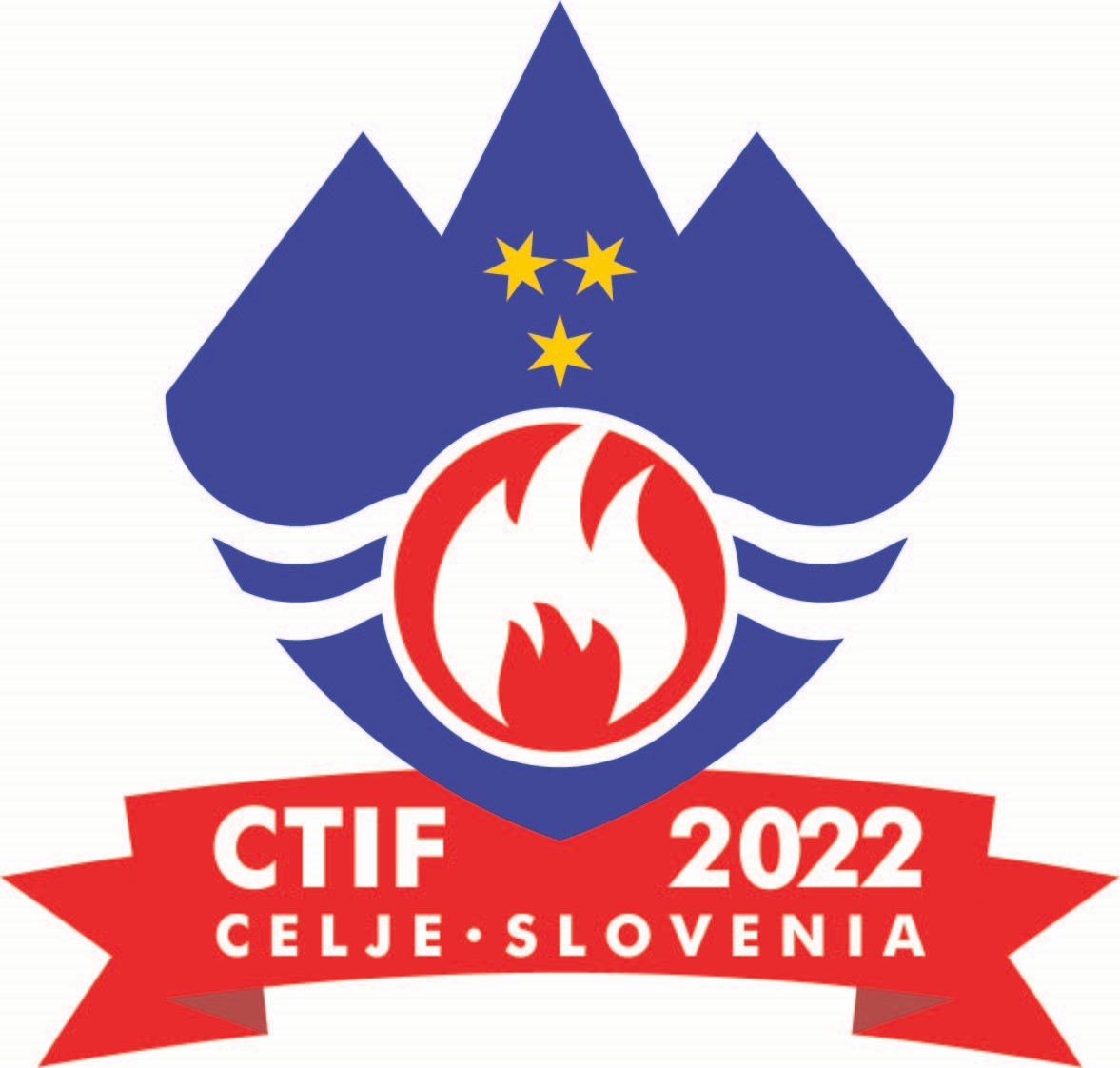 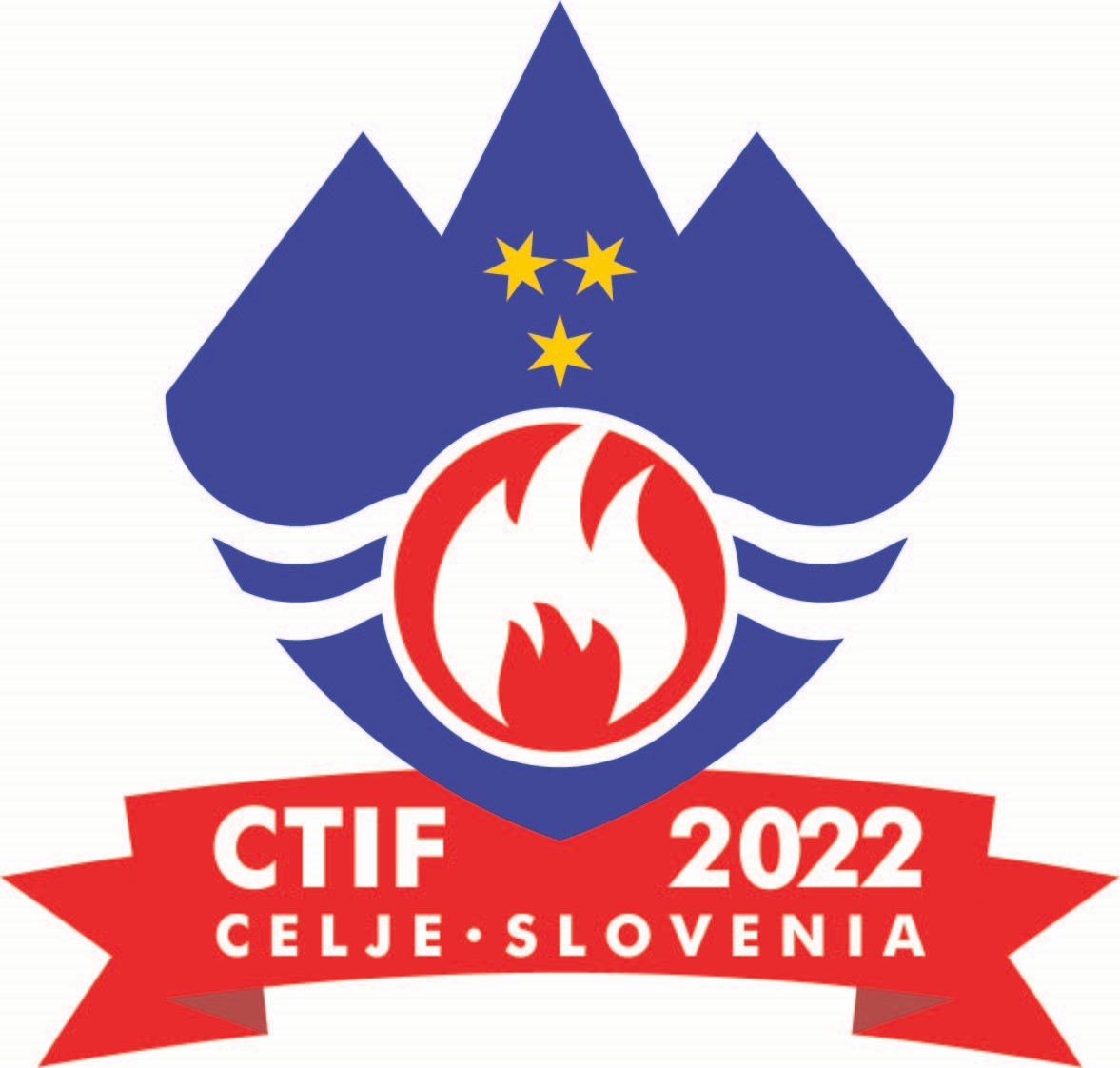 Nedjelja, 17. srpnja 2022.Nedjelja, 17. srpnja 2022.08:00 – 17:00 sati Dolazak delegacija, sudaca, natjecatelja i ostalih sudionika natjecanja, Prijava i dodjela smještaja Celjska sajamska/izložbena zgrada Dvorana “Golovec” Celjski Seijem   17:00 – 21:00 satiVečeraCeljska sajamska zgradaDvorana “K” 18:00 – 18:30 satiSastanak međunarodnog vodstva natjecanja i nacionalnog organizacijskog odbora Celjska sajamska zgrada   Dvorana „Modra“ 19:00 – 20:30 satiMeđunarodna vatrogasna sportska natjecanja:dobrodošlica, brifing natjecanja, izvlačenje i izdavanje startnih brojevaSudionici: međunarodno vodstvo natjecanja i glavni sudac / zamjenik,za sportska natjecanja voditelji ekipa sportskih natjecateljskih skupinaCeljska sajamska zgradaDvorana “Golovec” Celjski Seijem   20:30 sati Sastanak s voditeljem delegacije mladežiŠkolski centar Celje  Ponedjeljak, 18. srpnja 2022  Ponedjeljak, 18. srpnja 2022  Ponedjeljak, 18. srpnja 2022 06:00 – 09:00 satiDoručakCeljska sajamska zgradaDvorana “K” 07:00 – 07:30 satiDobrodošlica i kontrola prisutnosti ocjenjivača tradicionalnog Međunarodnog vatrogasnog natjecanja Stadion Kladivar VIP-dvorana 07:00 – 07:30 satiDobrodošlica, kontrola prisutnosti i kratke upute sucima Međunarodnog vatrogasnog natjecanjaPredvorje smještaja sudaca  08:00 – 13:00 satiTrening – Međunarodna vatrogasna sportska natjecanjaMuške ekipe: kontrola opreme, penjanje na ljestvama kukačama, 100 m utrka s preprekama, vatrogasna štafeta 4 x 100 m Stadion Kladivar 10:00 – 15:30 satiTrening – Međunarodna vatrogasna sportska natjecanjaŽenske ekipe: mokra vježba  Stadion Olimp 08:00 – 16:30 sati Trening – Merđunarodno natjecanje vatrogasne mladeži  Stadion Šentjur 08:00 – 17:00 sati Trening – tradicionalno Međunarodno vatrogasno natjecanje:  Dobrovoljna vatrogasna društva, profesionalne vatrogasne postrojbe, žene: vježba i dobrovoljna vatrogasna društva „A“: štafetna utrka s preprekama Stadion Kladivar 09:00 – 10:00 satiSastanak voditelja delegacija Sudionici: međunarodno vodstvo natjecanja, voditelji delegacija i treneri, mladi po potrebiStadion Kladivar VIP-dvorana 11:00 – 14:30 sati RučakCeljska sajamska zgradaDvorana “K” 12:00 – 18:00 satiPostavljanje izložbe nacijaCentar grada Celja Krekov trg (Celjski dom) 17:00 – 21:00 sati VečeraCeljska sajamska zgradaDvorana “K” 18:00 satiPrijem gradonačelnika grada Celja (poseban poziv) MO Celje 19:30 – 21:30 satiOtvorenja susretan mladih, neposredno izložba nacija  Centar grada Celja Krekov trg (Celjski dom) 20:00 satiLive – glazbaCentar grada Celja Krekov trg (Celjski dom) Utorak, 19. srpnja 2022 Utorak, 19. srpnja 2022 Utorak, 19. srpnja 2022 06:00 – 09:00 sati Doručak Celjska sajamska zgrada Dvorana “K” 08:00 – 09:00 satiSastanak sudaca Međunarodnog vatrogasnog sportskog natjecanja (svi suci sportskih natjecanja!) Stadion Kladivar VIP- dvorana 08:00 – 17:00 satiTrening – Međunarodno natjecanje vatrogasne mladeži  Stadion Šentjur 08:00 – 17:30 sati Trening – Tradiocionalna međunarodna vatrogasna natjecanja:  Dobrovoljna vatrogasna društva, profesionalne vatrogasne postrojbe, žene: vježba i dobrovoljna vatrogasna društva, profesionalne vatrogasne postrojbe, žene „B“: štafetna utrka s preprekamaStadion Kladivar 09:00 – 10:00 sati Sastanak voditelja delegacija Sudionici: međunarodno vodstvo natjecanja, voditelj delegacije i trener, bez mladeži  Stadion Kladivar VIP- dvorana  09:00 – 17:00 satiSastanak Izvršnog vijeća CTIF-a  Celjski dom 10:00 – 16:30 sati Trening – Međunarodna vatrogasna sportska natjecanja, muške ekipe: mokra vježba Stadion Olimp 11:00 – 14:30 sati Ručak Celjska sajamska zgradaDvorana “K” 14:00 – 19:00 sati Trening – Međunarodna vatrogasna sportska natjecanja, ženske ekipe: kontrola opreme, penjanje na ljestve kukače, utrka 100 m s preprekama, vatrogasna štafeta 4 x 100 m  Stadion Kladivar 17:00 – 20:30 sati Večera za delegate Delegatske skupštine CTIF – a  (poseban poziv) Narodni dom Celje 17:00 – 21:00 satiVečeraCeljska sajamska zgradaDvorana “K” 18:30 satiUpute stjegonošama:  Sudionici: nosač (Slovenija) zastave međunarodnog natjecanja i 2 za službene zastave (Slovenija, Austrija), 7 nosača wind – up međunarodne natjecateljske zastave iz Austrije, nosač međunarodne natjecateljske zastave vatrogasne mladeži 1x Slovenija, 1x Švicarska, 7 nosača wind – up natjecateljske zastave vatrogasne mladeži iz Švicarske, govornik prisege, zapovjednik postrojavanja, moderator (i), svi glazbeni voditelji (kapelmajstori) odgovorni za vatrogasnu mladež, lokalno organizacijsko osobljeStadion Z’dežele 20.30 satiNastup orkestra i garde slovenske vojske  Centar grada Celja Krekov trg (Celjski dom) Srijeda, 20. srpnja 2022 Srijeda, 20. srpnja 2022 06:00 – 09:00 satiDoručakCeljska sajamska zgradaDvorana “K” 07:30 – 13:30 satiTrening – Međunarodno natjecanje vatrogasne mladeži  Stadion Kladivar 09:00 – 10:00 sati Sastanak voditelja delegacija / sastanak svečanog otvorenjaSudionici: međunarodno vodstvo natjecanja, svi voditelji delegacija, zapovjednik mimohoda, zapovjednik službe osiguranja, zapovjednik službe za rad (odgovoran za prijenosne zastave, nacionalne table), odgovoran za vatrogasnu mladež, lokalno organizacijsko osobljeStadion Kladivar VIP- dvorana 09:00 – 14:00 sati Skupština delegata CTIF-a   Celjska sajamska zgrada   Dvorana „Modra“  11:00 – 14:30 sati Ručak Celjska sajamska zgradaDvorana “K” 13:00 – 13:30 sati Sastanak sudaca Međunarodnih vatrogasnih sportskih natjecanja: disciplina – penjanje na ljestve kukačeStadion Kladivar 14:00 – 17:30 satiMeđunarodno vatrogasno sportsko natjecanje – penjanje na ljestve kukače, uključujući finale (3 kategorije: žene, FF, BF) Stadion Kladivar 17:00 – 20:00 satiVečeraCeljska sajamska zgradaDvorana “K” 17:30 – 19:00 sati Večera za delegate skupštine CTIF-a i ostale goste (poseban poziv)  Celjski dom 18:30 – 20:00 satiNacionalan i kulturan program pred svečanost otvaranja Stadion Z’dežele 19:15 – 20:00 satiPostava za svečano otvaranje Stadion Z’dežele Vanjski prostor20:00 – 21:30 sati Svečano otvaranje 17. međunarodnog vatrogasnog natjecanja 23. međunarodnog susreta vatrogasne mladeži  Stadion Z’dežele Četvrtak, 21. srpnja 2022 Četvrtak, 21. srpnja 2022 06:00 – 09:00 sati DoručakCeljska sajamska zgradaDvorana “K” 08:00 – 13:30 satiMeđunarodno natjecanje vatrogasne mladeži  Vatrogasna vježba s preprekama i štafetna utrka 400 m s preprekamaStadion Kladivar 11:00 – 14:30 satiRučakCeljska sajamska zgradaDvorana “K” 13:30 – 14:00 sati Sastanak sudaca Međunarodnog vatrogasnog sportskog natjecanja – disciplina vatrogasna štafeta 4 x 100 m  Stadion Kladivar 14:30 – 18:30 sati Međunarodno vatrogasno sportsko natjecanje – vatrogasna štafeta 4 x 100 m (muškarci i žene) Stadion Kladivar 14:00 – 18:00 satiKamp olimpijada vatrogasne mladeži 4. Osnovna škola17:00 – 21:00 sati VečeraCeljska sajamska zgradaDvorana “K” 20:00 sati Večer druženja (poseban poziv)  Celjska sajamska zgrada  Dvorana  „Modra“ Petak, 22. srpnja 2022 Petak, 22. srpnja 2022 06:00 – 09:00 sati DoručakCeljska sajamska zgradaDvorana “K” 07:15 – 07:45 sati Sasatak sudaca Međunarodnog vatrogasnog sportskog  natjecanja: disciplina utrka 100 m s preprekama Stadion Kladivar 08:00 – 12:45 sati Međunarodno vatrogasno sportsko natjecanja – utrka 100 m s preprekama, uključujući finale (3 kategorije: žene, FF, BF)Stadion Kladivar 10:10 – 11:00 satiMeđunarodna sportska natjecanja, dodjela nagrada – penjanje na ljestve kukače – ekipno; vatrogasna štafeta 4 x 100 m Stadion Kladivar 11:00 – 14:30 sati RučakCeljska sajamska zgradaDvorana “K” 13:30 – 17:00 sati Tradicionalno međunarodno vatrogasno natjecanje („Dobrovoljna vatrogasna društva - A“) Mokra vježba i štafeta s preprekamaStadion Kladivar 17:00 – 21:00 sati Večera Celjska sajamska zgradaDvorana “K” 18:30 sati Predstavljanje nacija i preuzimanje nagrada kamp olimpijade (prezentacija vatrogasne mladeži), neformalno sudjelovanje svih natjecatelja i sudaca Centar grada CeljaKrekov trg (Celjski dom) Subota, 23. srpnja 2022 Subota, 23. srpnja 2022 06:00 – 09:00 satiDoručak Celjska sajamska zgradaDvorana “K” 07:30 satiSastanak za svečanost zatvaranja i voditelja delegacijaSudionici: međunarodno vodstvo natjecanja, svi voditelji delegacija, zapovjednik mimohoda, zapovjednik službe osiguranja, zapovjednik službe za rad, odgovoran za vatrogasnu mlade, lokalni organizacijski odborStadion Kladivar VIP-dvorana  08:30 – 11:00 satiRadna sjednica Međunarodne komisije voditelja mladeži CTIF-aCeljska sajamska zgradaDvorana  „Modra“  08:30 – 12:00 satiTradicionalno međunarodno vatrogasno natjecanje(„Dobrovoljna vatrogasna društva - B“, „Profesionalne vatrogasne postrojbe“, „Žene“) mokra vježba i štafetna utrka s preprekamaStadion Kladivar 11:00 – 13:00 satiVatrogasna mladež – preuzimanje potvrda o sudjelovanju (svi pomoćnici osim natjecatelja i nadzornika – voditelja) Celjska sajamska zgradaDvorana „Modra“ 11:00 – 14:30 satiRučakCeljska sajamska zgradaDvorana “K” 11:45 – 12:15 sati Sastanak sudaca Međunarodnog vatrogasnog natjecanja: disciplina mokra vježba Stadion Kladivar 12:15 – 13:00 satiMeđunarodna vatrogasna sportska natjecanja: dodjela nagrada – utrka 100 m s preprekama (pojedinačno i ekipno), dvobojiStadion Kladivar 13:00 – 17:00 sati Međunarodno vatrogasno sportsko natjecanje – mokra vježba               (Staza 1: muškarci, Staza 2: žene, svatko dvaputa) Stadion Kladivar 15:00 – 16:00 satiUpute stjegonošamaSudionici: nosač (Slovenija) međunarodne natjecateljske zastave, 2 nosača službene zastave (Slovenija, Češka), 7 nosača wind – up međunarodne natjecateljske zastave iz Slovenije, nosač prijenosne međunarodne natjecateljske zastave vatrogasne mladeži 1x Slovenija, 1x Trentino, 7 nosača wind – up  međunarodne natjecateljske zastave vatrogasne mladeži iz Slovenije, zapovjednik mimohoda, moderator(i), svi glazbeni voditelji (kapelmajstori), odgovorni za vatrogasnu mladež, lokalno organizacijsko osobljeStadion Z’dežele 17:00 – 20:00 sati VečeraCeljska sajamska zgradaDvorana “K” 19:00 – 19:30 satiMeđunarodno vatrogasno sportsko natjecanje – dodjela nagrada: mokra vježba Stadion Z’dežele 19:00 – 19:30 satiPostava za svečanost zatvranja Nacionalni i kulturni program pred svečanost zatvranja Stadion Z’dežele 19:30 satiSvečana dodjela nagrada17. međunarodno vatrogasno natjecanje Međunarodno: Tradicionalna vatrogasna natjecanja(sve kategorije) Međunarodna vatrogasna sportska natjecanja (ekipno) i 23. Međunarodni susret vatrogasne mladeži Stadion Z’dežele Nedjelja, 24. srpnja 2022 Nedjelja, 24. srpnja 2022 06:30 – 09:00 sati, odnosno prema potrebi DoručakCeljska sajmišna zgradaDvorana“K” Neposredno nakonOdlazak sudionika natjecanjaNedjelja, 17. srpnja 2022. Nedjelja, 17. srpnja 2022. 08:00 – 17:00 satiDolazak delegacija, sudaca Prijava i dodjela smještajaDvorana Golovec (Sajmište) Celjska sajmišna zgrada17:00 – 21:00 sati VečeraDvorana K (Sajmište)Celjska sajmišna zgrada  20:30 satiSastanak voditelja delegacija - mladež  Sudionici: Voditelj delegacije, prevoditelj  Školski centar Celje Celjska sajmišna zgrada 23:00 sati Noćni odmor Ponedjeljak, 18. srpnja 2022. Ponedjeljak, 18. srpnja 2022. 06:00 – 09:00 satiDoručakDvorana K (Sajmište) Celjska sajmišna zgrada 08:00 satiSastanak sudaca Međunarodnog natjecanja vatrogasne mladeži Stadion Šentjur 08:00 – 16:30 satiTrening – Međunarodno natjecanje vatrogasne mladeži  Stadion Šentjur 11:00 – 14:30 sati Ručak Dvorana K (Sajmište) Celjska sajmišna zgrada12:00 – 18:00 satiPostava izložbe nacijaCentar grada Celja - Krekov trg (Celjski dom) 16:30 satiSastanak sudaca Stadion Šentjur 17:00 – 21:00 sati VečeraDvorana K (Sajmište) Celjska sajmišna zgrada 19:30 sati Otvaranje susreta vatrogasne mladeži Centar grada Celja -  Krekov trg (Celjski dom) poslijeIzložba nacija Centar grada Celja -  Krekov trg (Celjski dom) 20:00 sati Live – glazba  Centar grada Celja -  Krekov trg (Celjski dom) 23:00 satiNoćni odmorUtorak, 19. srpnja 2022.  Utorak, 19. srpnja 2022.  Utorak, 19. srpnja 2022.  06:00 – 09:00 sati DoručakDvorana K (Sajmište) Celjska sajmišna zgrada06:30 satiSastanak voditelja delegacija - mladež Sudionici: Voditelji delegacije, prevoditelj Školski centar Celje 08:00 satiSastanak sudaca Stadion Šentjur 08:00 – 17:00 satiTrening – Međunarodno natjecanje vatrogasne mladežiStadion Šentjur 11:00 – 14:30 sati RučakDvorana K (Sajmište) Celjska sajmišna zgrada17:00 satiSastanak sudaca Stadion Šentjur 17:00 – 21:00 satiVečeraDvorana K (Sajmište) Celjska sajmišna zgrada 18:30 satiUpute stjegonošama Sudionici: Nosači prijenosne međunarodne natjecateljske zastave mladeži  (1xSlovenija + 1xTrentino / 1x Švicarska) Nosači wind – up međunarodne natjecateljske zastave mladeži (6xSchweiz) Stadion Z’dežele 20:30 satiNastup orkestra i garde slovenske vojske Centar grada Celja -  Krekov trg (Celjski dom) 23:00 sati Noćni odmorSrijeda, 20. srpnja 2022.  Srijeda, 20. srpnja 2022.  06:00 – 09:00 satiDoručakDvorana K (Sajmište) Celjska sajmišna zgrada 07:30 – 13:30 satiTrening – Međunarodno natjecanje vatrogasne mladeži Stadion Kladivar 11:00 – 14:30 satiRučakDvorana K (Sajmište) Celjska sajmišna zgrada13:30 satiSastanak sudacaStadion Kladivar 15:00 satiSastanak voditelja delegacija - mladež Sudionici: Voditelji delegacija, prevoditeljŠkolski centar Celje 17:00 – 20:00 satiVečeraDvorana K (Sajmište) Celjska sajmišna zgrada18:30-20:00 satiNacionalan i kulturan program pred svečanost otvaranja, koncert na trgu Stadion Z’dežele 19:15 satiPostava svečanog otvaranja Stadion Z’dežele 20:00 -21:30 satiSvečano otvaranje  Stadion Z’dežele 23:00 satiNoćni odmorČetvrtak,  21. srpnja 2022.Četvrtak,  21. srpnja 2022.06:00 – 09:00 satiDoručakDvorana K (Sajmište) Celjska sajmišna zgrada 08:00 – 13:30 satiMeđunarodno natjecanje vatrogasne mladeži Stadion Kladivar 11:00 – 14:30 satiRučakDvorana K (Sajmište) Celjska sajmišna zgrada 13:30 satiSastanak sudacaStadion Kladivar 14:00 – 18:00 satiKamp olimpijada4. Osnovna škola 17:00 – 21:00 satiVečeraDvorana K (Sajmište) Celjska sajmišna zgrada20:00 satiVečer druženja (na poziv) Modra Dvorana (Sajmište) 23:00 sati Noćni odmorPetak, 22. srpnja 2022.06:00 – 09:00 satiDoručakDvorana K (Sajmište) Celjska sajmišna zgrada 08:30 satiSastanak voditelja delegacija - mladežSudionici: Voditelji mladeži, prevoditelj Školski centar Celje 11:00 – 14:30 sati RučakDvorana K (Sajmište) Celjska sajmišna zgrada 17:00 – 21:00 satiVečeraDvorana K (Sajmište) Celjska sajmišna zgrada 18:30 satiPredstavljanje nacija i preuzimanje nagrada kampske olimpijade  Centar grada Celja -  Krekov trg (Celjski dom) 24:00 satiNoćni odmorSubota, 23. srpnja 2022.  Subota, 23. srpnja 2022.  06:00 – 09:00 satiDoručak Dvorana K (Sajmište) Celjska sajmišna zgrada 07:00 satiSastanak voditelja delegacija - mladež Sudionici: Voditelj delegacije, prevoditelj Školski centar Celje 08:30 – 11:00 sati Sastanak Međunarodne komisije voditelja mladežiModra Dvorana (Sajmište) 11:00 – 14:30 satiRučakDvorana K (Sajmište) Celjska sajmišna zgrada11:00 – 13:00 satiPreuzimanje potvrda o sudjelovanju  Sudionici: Suci, voditelj delegacije, zapovjedništvo, pomoćnici, liječnici, itd.  Modra Dvorana (Sajmište) 15:00 – 16:00 satiUpute stjegonošama  Nosač prijenosne međunarodne natjecateljske zastave vatrogasne mladeži (1xSlovenija/1xŠvicarska/1xTrentino) Nosač wind – up međunarodne natjecateljske zastave vatrogasne mladeži (6xSlovenija) Stadion Z’dežele 17:00 – 20:00 satiVečeraDvorana K (Sajmikšte) Celjska sajmišna zgrada 19:00 satiPostava za svečanost zatvaranja Stadion Z’dežele 19:30 satiPočetak svečanosti zatvaranja Stadion Z’dežele 24:00 sati Noćni odmor  Nedjelja, 24. srpnja 2022.  Nedjelja, 24. srpnja 2022.  06:30 – 09:00 sati DoručakDvorana K (Sajmište) Celjska sajmišna zgrada Individualno Odlazak